ПОСТАНОВЛЕНИЕот «14» 06 2023 г. №267О внесении изменений в муниципальную программупротиводействие злоупотреблению наркотикам и их незаконному обороту в     муниципальном образовании «Шовгеновский район» на 2022-2026 годыВо исполнение постановления главы МО «Шовгеновский район» «Об утверждении Порядка разработки, реализации и оценки эффективности муниципальных программ за № 483 от 18.11. 2013 года», глава администрации                                         ПОСТАНОВИЛ:Приложение №1 к постановлению №423 от 06.10.2021 года «Об утверждении муниципальной программы «Противодействие злоупотреблению наркотикам и их незаконному обороту в муниципальном образовании «Шовгеновский район» на 2022 - 2026 годы изложить в   редакции согласно приложению №1 к данному постановлению.Опубликовать постановление в районной газете «Заря».Настоящее постановление вступает в силу со дня его официального опубликования.Глава администрациимуниципального образования«Шовгеновский район»							Р. Р. АутлевПриложение №1 к постановлению главы муниципального образования «Шовгеновский район»«___» ______2023 г №___Паспорт муниципальной программы«Противодействие злоупотреблению наркотикам и их незаконному обороту в муниципальном образовании «Шовгеновский район» на 2022-2026 годы».Общая характеристика сферы реализации муниципальной программы, в том числе формулировки основных проблем в указанной сфере и прогноз ее развития.	Современная ситуация характеризируется продолжающимся расширением незаконного распространения и немедицинского потребления наркотиков, что представляет серьезную угрозу здоровью населения и правопорядку. Несмотря на положительную динамику некоторых показателей наркологической заболеваемости и смертности, проблема наркомании в муниципальном образовании «Шовгеновский район» продолжает представлять серьезную угрозу здоровью населения и остается важным социальным фактором, негативно влияющим на развитие общества в целом.	Значимость проблем, связанных с наркологической ситуацией в муниципального образования «Шовгеновский район», обуславливает необходимость их решения программными методами на основе реализации системы мероприятий, направленных на противодействие злоупотреблению наркотиками и их незаконному обороту, профилактику распространения наркомании, пропаганду здорового образа жизни.	Практика и опыт, накопленные за последние несколько лет, убедительно показывают, что наиболее эффективным противодействием распространению потребления наркотиков является проведение целенаправленной, систематической профилактической работы. В рамках реализации предыдущей программы была начата и в настоящее время продолжается работа по формированию у населения негативного отношения к незаконному потреблению и обороту наркотических средств.	Наиболее оптимальным вариантом создания условий для предупреждения роста злоупотребления наркотиками и их незаконного оборота является комплексный подход к решению проблемы. Использование программно-целевого метода позволит обеспечить реализацию государственной политики в области противодействия злоупотреблению наркотиками.Приоритеты государственной политики в соответствующей сфере социально-экономического развития, цели, задачи, целевые показатели эффективности реализации муниципальной программы, описание ожидаемых конечных результатов и сроков и этапов реализации муниципальной программы.	Основными задачами профилактики незаконного потребления наркотических средств и психотропных веществ, наркомании на территории муниципального образования «Шовгеновский район» являются: создание системы комплексной профилактики незаконного потребления наркотических средств и психотропных веществ, наркомании на территории района с приоритетом мероприятий первичной профилактики; формирование в обществе негативного отношения к немедицинскому потреблению наркотических средств или психотропных веществ; развитие и укрепление взаимодействия органов местного самоуправления, некоммерческих организаций по вопросам организации профилактики незаконного потребления наркотических средств и психотропных веществ, наркомании на территории района; организация комплексных мероприятий по пропаганде здорового образа жизни, в том числе физической культуры и спорта; создание условий для обеспечения здорового образа жизни, нравственного и патриотического воспитания молодежи в целях профилактики наркомании и токсикомании; проведение комплексных профилактических мероприятий, направленных на противодействие незаконному обороту наркотических средств; создание условий для организации досуга детей и молодежи.	Целью программы являются:	- противодействие незаконному обороту наркотиков и профилактики потребления наркотиков различными категориями населения, а также предупреждение правонарушений, связанных с наркотиками; формирование антинаркотического мировоззрения, здорового образа жизни и духовно-нравственной культуры в муниципальном образовании «Шовгеновский район»;	совершенствование системы профилактики злоупотребления наркотическими средствами и другими психоактивными веществами среди различных категорий населения, а также предупреждение преступлений и правонарушений, связанных со злоупотреблением и незаконным оборотом наркотиков; повышение информированности населения по проблемам злоупотребления наркотических средств; повышение интереса родителей к вопросам антинаркотического воспитания подростков; снижение доступности наркотических средств и психотропных веществ для незаконного потребления(приложение № 2).Обобщенная характеристика мероприятий  муниципальной программой противодействие злоупотреблению наркотикам и их незаконному обороту в муниципальном образовании «Шовгеновский район» на 2022-2026 годы:Основные меры правового регулированияв сфере реализации муниципальной программы:	 Настоящая Программа разработана в соответствии с Федеральным законом от 06.10.2003 г. N 131-ФЗ «Об общих принципах организации местного самоуправления в Российской Федерации».   	-  Федеральный закон от 08.01.1998 г. N 3-ФЗ «О наркотических и психотропных веществах»;	- Указ Президента Российской Федерации от 23.11.2020 г. N 733 «Об утверждении стратегии государственной антинаркотической политики Российской Федерации до 2030 года». 	Реализация положений вышеперечисленных нормативных правовых актов позволила наметить пути решения многих проблем в сфере профилактики злоупотребления наркотическими средствами (Приложение №3)Ресурсное обеспечение муниципальной программы: 	Программные мероприятия осуществляются за счёт средств бюджета муниципального образования «Шовгеновский район». Общий объем финансирования Программы –35,0 тыс. рублей: 2022 г – 15,0 тыс. рублей; 2023 г – 20,0 тыс. рублей; 2024 г – 0,0 тыс. рублей; 2025 г – 0,0 тыс. рублей; 2026 г -  0,0 тыс. рублей; (приложение №4 и №5).Анализ рисков реализации муниципальной  программы и описание мер управления рискамиФинансовые риски. Сокращение финансирования на реализацию подпрограммы приведет к невозможности выполнения поставленных задач в установленные сроки. Преодоление рисков может быть осуществлено путем сохранения устойчивого финансирования подпрограммы. В случае сокращения объема финансирования будет уточняться система мероприятий и целевых показателей (индикаторов) подпрограммы.Финансовым риском также является нецелевое и (или) неэффективное использование бюджетных средств. Для минимизации риска будет осуществляться контроль за использованием бюджетных средств.Организационные риски. В решении вопросов, связанных с реализацией программы, задействованы различные исполнители и соисполнители, в связи с этим возникают риски неисполнения или ненадлежащего исполнения отдельных мероприятий подпрограммы отдельными ее соисполнителями и (или) участниками из-за низкой исполнительской дисциплины или слабой межведомственной и (или) межуровневой координации. Для минимизации риска будет осуществляться мониторинг реализации программы. Преодоление риска также будет осуществляться путем закрепления персональной ответственности за достижение целевых показателей (индикаторов) и конечных результатов реализации программы за руководителями. Социально-психологические риски. Риск связан с низкой активностью населения, низким уровнем осознания необходимости ведения здорового образа жизни и сохранения собственного здоровья.Форма №2Сведенияо целевых показателях эффективности реализациимуниципальной программы   Противодействие злоупотреблению наркотикам и их незаконному обороту в муниципальном образовании «Шовгеновский район» на 2022 - 2026 годыФорма № 3Сведенияоб основных мерах правового регулирования в сфере реализации муниципальной программыФорма № 4Ресурсное обеспечение реализации муниципальной программыза счет всех источников финансирования.РЕСПУБЛИКА АДЫГЕЯАдминистрациямуниципального образования«Шовгеновский район»385440, а. Хакуринохабль,ул. Шовгенова, 9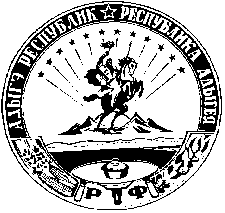 АДЫГЭ РЕСПУБЛИКМуниципальнэ образованиеу«Шэуджэн район»иадминистрацие385440, къ. Хьакурынэхьабл,ур. Шэуджэным ыцI, 9Ответственный исполнитель программы       Администрация муниципального образования «Шовгеновский район».Участники программы                       Администрация муниципального образования «Шовгеновский район»;Управления культуры администрации муниципального образования «Шовгеновский район»; Управление образования администрации муниципального образования «Шовгеновский район»;ГБУЗ «Шовгеновская ЦРБ» (по согласованию);Комитет по делам молодежи, физической культуры и спорта;Межмуниципальный отдел МВД России «Кошехабльский»(по   согласованию);Администрации сельских поселений (по согласованию).Подпрограммы программыотсутствуетЦели программы                            - противодействие незаконному обороту наркотиков и профилактика потребления наркотических веществ различными категориями населения, предупреждение правонарушений, связанных с наркотиками; -формирование антинаркотического мировоззрения, здорового образа жизни и духовно-нравственной культуры;- совершенствование системы профилактики злоупотребления наркотическими средствами и другими психоактивными веществами среди различных категорий населения.  Задачи программы                          - повышение информированности населения по проблемам злоупотребления наркотических средств;- повышение интереса родителей к вопросам антинаркотического воспитания подростков и молодежи;- совершенствование межведомственного сотрудничества в области противодействия злоупотреблению наркотиками и их незаконному оборотуЦелевые показатели эффективности программы- повышение качества и результативности работы по профилактике наркомании;- охват профилактических мероприятий подростков и молодежи в возрасте от 14 до 30 лет;- повышение уровня информированности населения и организаций независимо от форм собственности, об опасности наркотической зависимости и способах её предотвращенияЭтапы и сроки реализации программы        2022-2026 гг.Объемы бюджетных ассигнований программы (подпрограммы)   Программные мероприятия осуществляются за счёт средств бюджета муниципального образования «Шовгеновский район». Общий объем финансирования Программы – 35,0 тыс. рублей:2022 г – 15,0 тыс. рублей;2023 г – 20,0 тыс. рублей;2024 г – 0,0 тыс. рублей;2025 г – 0,0 тыс. рублей;2026 г -  0,0 тыс. рублей.Ожидаемые результаты реализации программы - приостановление роста злоупотребления наркотиками и их незаконного оборота;- увеличение числа лиц, занимающихся физической культурой и спортом;- формирование позитивного отношения населения к здоровому образу жизни; - совершенствование антинаркотической пропаганды и повышение информированности населения муниципального образования «Шовгеновский район» об опасности наркотической зависимости и способах ее предотвращения.№п/пМероприятиеИсполнителиСрокиИсполненияИсточники  финансированияОбъёмфинансирования(тыс. руб.)1234561.Функционирование работы телефона доверия «Нет наркотикам»Администрациямуниципального образования «Шовгеновский район»2022-2026 гг.постоянно,весь срокСредстване требуются-2.Изготовление социальной рекламы для повышения эффективности антинаркотической пропагандыАдминистрациямуниципального образования «Шовгеновский район»2022 г декабрь2023 г декабрь2024 г декабрь2025 г декабрь2026 г декабрьРайонныйбюджетМО «Шовгеновский район»15,020,00,00,00,03Подготовка  и  публикация в СМИ  Шовгеновского районаматериалов антинаркотической направленностиАдминистрациямуниципального образования «Шовгеновский район»2022-2026 гг.весь срок1 раз полугодиеСредстване требуются-4.Осуществление пропагандистских мероприятий  по профилактике здорового образа жизни     в общеобразовательных учреждениях    района и среди молодежиУправления образования муниципального образования «Шовгеновский район»;Комитет по делам молодежи, ФК и спорта2022-2026 гг..весь срокежеквартальноСредстване требуются-5.Организация среди молодежи      проведение бесед, лекций,       направленных на профилактику   против наркомании, пропаганду здорового     образа жизни, с участием        известных людей, спортсменов Управления образования муниципального образования «Шовгеновский район»;Управление культуры муниципального образования «Шовгеновский район»;Комитет по делам молодежи, ФК и спорта2022-2026 гг.весь срокежеквартальноСредстване требуются-6.Проведение профилактических мероприятий среди учащихся и молодежи по  профилактике алкоголизма,   наркомании   с привлечением специалистов  ГБУЗ «Шовгеновская ЦРБ» (по согласованию)2022-2026 гг.весь срокежеквартальноСредстване требуются-7.Проведение встреч, сходов граждан по вопросам  профилактики наркомании алкоголизма и табакокуренияМО МВД России «Кошехабльский»(по согласованию); Администрации сельских поселений(по согласованию)2022-2026 гг.весь сроксогласно плана схода гражданСредстване требуются-И Т О Г ОИ Т О Г ОИ Т О Г ОИ Т О Г ОИ Т О Г О35,02022 г2022 г2022 г2022 г2022 г15,02023 г2023 г2023 г2023 г2023 г20,02024 г2024 г2024 г2024 г2024 г0,02025 г2025 г2025 г2025 г2025 г0,02026 г2026 г2026 г2026 г2026 г0,0                 В  том  числе  из  районного  бюджета  муниципального образования  «Шовгеновский район»                 В  том  числе  из  районного  бюджета  муниципального образования  «Шовгеновский район»                 В  том  числе  из  районного  бюджета  муниципального образования  «Шовгеновский район»                 В  том  числе  из  районного  бюджета  муниципального образования  «Шовгеновский район»                 В  том  числе  из  районного  бюджета  муниципального образования  «Шовгеновский район»35,0 N п/пНаименование  программы,  наименование  показателя   Источник получения информации Единица измеренияЗначения показателей эффективностиЗначения показателей эффективностиЗначения показателей эффективностиЗначения показателей эффективностиЗначения показателей эффективностиЗначения показателей эффективностиЗначения показателей эффективностиЗначения показателей эффективности2022 г2023 г2024 г2025 г2026 г  Итого   за период реализациипрограммы   Итого   за период реализациипрограммы Муниципальная программа Противодействие злоупотреблению наркотикам и их незаконному обороту в муниципальном образовании «Шовгеновский район» на 2022 - 2026 годыМуниципальная программа Противодействие злоупотреблению наркотикам и их незаконному обороту в муниципальном образовании «Шовгеновский район» на 2022 - 2026 годыМуниципальная программа Противодействие злоупотреблению наркотикам и их незаконному обороту в муниципальном образовании «Шовгеновский район» на 2022 - 2026 годыМуниципальная программа Противодействие злоупотреблению наркотикам и их незаконному обороту в муниципальном образовании «Шовгеновский район» на 2022 - 2026 годыМуниципальная программа Противодействие злоупотреблению наркотикам и их незаконному обороту в муниципальном образовании «Шовгеновский район» на 2022 - 2026 годыМуниципальная программа Противодействие злоупотреблению наркотикам и их незаконному обороту в муниципальном образовании «Шовгеновский район» на 2022 - 2026 годыМуниципальная программа Противодействие злоупотреблению наркотикам и их незаконному обороту в муниципальном образовании «Шовгеновский район» на 2022 - 2026 годыМуниципальная программа Противодействие злоупотреблению наркотикам и их незаконному обороту в муниципальном образовании «Шовгеновский район» на 2022 - 2026 годыМуниципальная программа Противодействие злоупотреблению наркотикам и их незаконному обороту в муниципальном образовании «Шовгеновский район» на 2022 - 2026 годыМуниципальная программа Противодействие злоупотреблению наркотикам и их незаконному обороту в муниципальном образовании «Шовгеновский район» на 2022 - 2026 годы1.Организация взаимодействия с редакцией газеты "Заря" по публикации статей антинаркотической  направленности, по пропаганде мероприятий, здорового образа жизни Аппарат АНККоличество статей4444420202Количество человек наркопотребляющих, находящихся на наблюдении у наркологаАппарат АТКчеловек3230302826 146 1463Количество детей и молодежи, регулярно занимающихся в секциях физкультурно-оздоровительной и спортивной направленностиУправление образования  муниципального образования «Шовгеновский район»; Комитет по делам молодежи, физической культуры и спортачел40041042043044021002100 N п/пВидправовогоактаОсновные положения правовогоакта в разрезе муниципальныхпрограмм, ведомственныхцелевых программОтветственныйисполнительи участникОжидаемыесроки принятияправового акта1Федеральный закон от 06.10.2003 N 131-ФЗ «Об общих принципах организации местного самоуправления в Российской Федерации».   Администрация муниципального образования «Шовгеновский район»;	Управление культуры администрации муниципального образования «Шовгеновский район»;Управление образования администрации муниципального образования «Шовгеновский район»; Комиссия по делам несовершеннолетних и защите их прав;ГБУЗ «Шовгеновская ЦРБ» (по согласованию);             Комитет по делам молодежи, физической культуры и спорта;              Главы сельских поселений муниципального образования «Шовгеновский район» (по согласованию);2 Федеральный закон от 08.01.1998 г. N 3-ФЗ «О наркотических и психотропных веществах»;Администрация муниципального образования «Шовгеновский район»;	Межмуниципальный отдел МВД России «Кошехабльский» (по согласованию);             Главы сельских поселений муниципального образования «Шовгеновский район» (по согласованию);          3 Указ Президента Российской Федерации от 23.11.2020 г. N 733 «Об утверждении стратегии государственной антинаркотической политики Российской Федерации до 2030 года».Администрация муниципального образования «Шовгеновский район»; ГБУЗ «Шовгеновская ЦРБ» (по согласованию); Межмуниципальный отдел МВД России «Кошехабльский»(по   согласованию);Администрации сельских поселений (по согласованию).НаименованиеМуниципальнойпрограммыОтветственныйисполнитель,соисполнители,участникРасходы (тыс. рублей)Расходы (тыс. рублей)Расходы (тыс. рублей)Расходы (тыс. рублей)Расходы (тыс. рублей)Расходы (тыс. рублей)НаименованиеМуниципальнойпрограммыОтветственныйисполнитель,соисполнители,участник2022 г2023г2024 г2025 г2026 гИтого   за весьпериод  реализациипрограммыМуниципальная программа Противодействие злоупотреблению наркотикам и их незаконному обороту в муниципальном образовании «Шовгеновский район» на 2022 - 2026 годывсего         15,020,00,00,00,035,0Муниципальная программа Противодействие злоупотреблению наркотикам и их незаконному обороту в муниципальном образовании «Шовгеновский район» на 2022 - 2026 годыАдминистрация муниципального образования «Шовгеновский район»     15,020,00,00,00,035,0Администрация муниципального образования «Шовгеновский район»     15,020,00,00,00,035,0